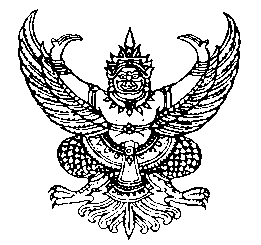 ประกาศองค์การบริหารส่วนจังหวัดชัยภูมิเรื่อง  ประกวดราคาซื้อ โครงการจัดซื้อรถยนต์ตรวจการณ์ส่วนกลาง จำนวน 1 คัน ด้วยวิธีการทางอิเล็กทรอนิกส์…………………………………………………. องค์การบริหารส่วนจังหวัดชัยภูมิ  มีความประสงค์จะ  ประกวดราคาซื้อ โครงการจัดซื้อรถยนต์ตรวจการณ์ส่วนกลาง จำนวน 1 คัน   ด้วยวิธีการทางอิเล็กทรอนิกส์    ตามรายการ  ดังนี้				-  ซื้อรถยนต์ตรวจการณ์ส่วนกลาง จำนวน 1 คัน 		รายละเอียดดังนี้		1. ขนาดไม่น้อยกว่า 7  ที่นั่ง  ชนิด 5 ประตู  ประตูซ้าย-ขวา  สามารถเลื่อนเปิด-ปิดเองได้อัตโนมัติ		2. เครื่องยนต์ดีเซล ชนิด  4 สูบ  4  จังหวะ  ขนาดเครื่องยนต์ไม่น้อยกว่า  1,900 ซีซี  และมีกำลังเครื่องยนต์ไม่น้อยกว่า  180  แรงม้า										3. ระบบเกียร์อัตโนมัติ พร้อมระบบควบคุมความเร็วอัตโนมัติ สามารถตั้งความเร็วขณะเดินทางไกล	4. เป็นราคารวมเครื่องปรับอากาศ เครื่องเสียงและอุปกรณ์มาตรฐานจากโรงงาน				5. พร้อมอุปกรณ์ตกแต่ง																									ผู้มีสิทธิเสนอราคาจะต้องมีคุณสมบัติดังต่อไปนี้			1. เป็นผู้มีอาชีพขายพัสดุที่ประกวดราคาซื้อด้วยวิธีการทางอิเล็กทรอนิกส์ดังกล่าว 			2. ไม่เป็นผู้ที่ถูกระบุชื่อไว้ในบัญชีรายชื่อผู้ทิ้งงานของทางราชการและได้แจ้งเวียนชื่อแล้ว			3. ไม่เป็นผู้ได้รับเอกสิทธิ์หรือความคุ้มกัน ซึ่งอาจปฏิเสธไม่ยอมขึ้นศาลไทยเว้นแต่รัฐบาลของผู้เสนอราคาได้มีคำสั่งให้สละสิทธิ์ความคุ้มกันเช่นว่านั้น			4. ไม่เป็นผู้มีผลประโยชน์ร่วมกันกับผู้ประสงค์จะเสนอราคารายอื่นที่เข้าเสนอราคาให้แก่องค์การบริหารส่วนจังหวัดชัยภูมิ ณ วันที่ประกาศประกวดราคาด้วยวิธีการทางอิเล็กทรอนิกส์ หรือไม่เป็นผู้กระทำการอันเป็นการขัดขวางการแข่งขันราคาอย่างเป็นธรรมในการประกวดราคาซื้อด้วยวิธีการทางอิเล็กทรอนิกส์ครั้งนี้			5. บุคคลหรือนิติบุคคลที่จะเข้าเป็นคู่สัญญาต้องไม่อยู่ในฐานะเป็นผู้ไม่แสดงบัญชีรายรับรายจ่ายหรือแสดงบัญชีรายรับรายจ่ายไม่ถูกต้องครบถ้วนในสาระสำคัญ			6. บุคคลหรือนิติบุคคลที่จะเข้าเป็นคู่สัญญากับหน่วยงานของรัฐซึ่งได้ดำเนินการจัดซื้อจัดจ้างด้วยระบบอิเล็กทรอนิกส์ (e-Government Procurement : e-GP)  ต้องลงทะเบียนในระบบอิเล็กทรอนิกส์ของกรมบัญชีกลาง ที่เว็บไซด์ศูนย์ข้อมูลจัดซื้อจัดจ้างภาครัฐ 			7. คู่สัญญาต้องรับและจ่ายเงินผ่านบัญชีธนาคาร เว้นแต่การจ่ายเงินแต่ละครั้งซึ่งมีมูลค่าไม่เกินสามหมื่นบาทคู่สัญญาอาจจ่ายเป็นเงินสดก็ได้/ กำหนดยื่นเอกสาร....-2-			กำหนดยื่นเอกสารประกวดราคาซื้อด้วยวิธีการทางอิเล็กทรอนิกส์ ในวันที่  6  มีนาคม  2557ระหว่างเวลา  09.00 น. ถึงเวลา 10.00 น. ณ  องค์การบริหารส่วนจังหวัดชัยภูมิ  ประกาศรายชื่อผู้มีสิทธิได้รับการคัดเลือกให้เข้าเสนอราคาในวันที่     12  มีนาคม   2557      เวลา  09.00 น. เป็นต้นไป			ผู้สนใจติดต่อขอรับเอกสารประกวดราคาซื้อด้วยวิธีการทางอิเล็กทรอนิกส์ ได้ที่กองพัสดุและทรัพย์สิน องค์การบริหารส่วนจังหวัดชัยภูมิ  ในวันที่   18   กุมภาพันธ์  2557  ถึงวันที่  26  กุมภาพันธ์ 2557 ตั้งแต่เวลา 08.30 น. ถึงเวลา  16.30 น. ดูรายละเอียดได้ที่เว็บไซต์   www.gprocurement.go.th หรือสอบถามทางโทรศัพท์ ได้ที่หมายเลข 0-4481-3583   ในวันและเวลาราชการ	ประกาศ ณ วันที่   18    กุมภาพันธ์    2557เอกสาร ประกวดราคาซื้อ ด้วยวิธีการทางอิเล็กทรอนิกส์ เลขที่     9/2557ประกวดราคาซื้อ โครงการจัดซื้อรถยนต์ตรวจการณ์ส่วนกลาง จำนวน 1 คัน ด้วยวิธีการทางอิเล็กทรอนิกส์ตามประกาศ  องค์การบริหารส่วนจังหวัดชัยภูมิลงวันที่    18   กุมภาพันธ์   2557	         ------------------------			องค์การบริหารส่วนจังหวัดชัยภูมิ  ซึ่งต่อไปนี้เรียกว่า “หน่วยการบริหารราชการส่วนท้องถิ่น” มีความประสงค์จะประกวดราคาซื้อ โครงการจัดซื้อรถยนต์ตรวจการณ์ส่วนกลาง จำนวน 1 คัน   ด้วยวิธีการทางอิเล็กทรอนิกส์    ตามรายการ  ดังนี้											-  ซื้อรถยนต์ตรวจการณ์ส่วนกลาง  จำนวน 1 คัน 		รายละเอียดดังนี้		1. ขนาดไม่น้อยกว่า 7  ที่นั่ง  ชนิด 5 ประตู  ประตูซ้าย-ขวา  สามารถเลื่อนเปิด-ปิดเองได้อัตโนมัติ		2. เครื่องยนต์ดีเซล ชนิด  4 สูบ  4  จังหวะ  ขนาดเครื่องยนต์ไม่น้อยกว่า  1,900 ซีซี  และมีกำลังเครื่องยนต์ไม่น้อยกว่า  180  แรงม้า										3. ระบบเกียร์อัตโนมัติ พร้อมระบบควบคุมความเร็วอัตโนมัติ สามารถตั้งความเร็วขณะเดินทางไกล	4. เป็นราคารวมเครื่องปรับอากาศ เครื่องเสียงและอุปกรณ์มาตรฐานจากโรงงาน				5. พร้อมอุปกรณ์ตกแต่ง																						ซึ่งพัสดุที่จะซื้อนี้ต้องเป็นของแท้ของใหม่ไม่เคยใช้งานมาก่อนไม่เป็นของเก่าเก็บอยู่ในสภาพที่จะใช้งานได้ทันทีและมีคุณลักษณะเฉพาะตรงตามที่กำหนดไว้ในเอกสารประกวดราคาซื้อด้วยวิธีการทางอิเล็กทรอนิกส์ ฉบับนี้โดยมีข้อแนะนำและข้อกำหนดดังต่อไปนี้	1. เอกสารแนบท้ายเอกสาร ประกวดราคาซื้อ  ด้วยวิธีการทางอิเล็กทรอนิกส์		1.1  รายละเอียดคุณลักษณะเฉพาะ  		1.2  แบบใบยื่นข้อเสนอการประกวดราคาซื้อด้วยวิธีการทางอิเล็กทรอนิกส์		1.3  หนังสือแสดงเงื่อนไขการซื้อและจ้างด้วยวิธีการทางอิเล็กทรอนิกส์		1.4  แบบสัญญาซื้อขาย		1.5  แบบหนังสือค้ำประกัน  			(1)	หลักประกันซอง 			(2)	หลักประกันสัญญา		    	(3)	หลักประกันการรับเงินค่าพัสดุล่วงหน้า 		1.6  บทนิยาม			(1)  ผู้ประสงค์จะเสนอราคาหรือผู้มีสิทธิเสนอราคาที่มีผลประโยชน์ร่วมกัน			(2)  การขัดขวางการแข่งขันราคาอย่างเป็นธรรม		1.7  แบบบัญชีเอกสาร				(1)	บัญชีเอกสารส่วนที่ 1  				(2)	บัญชีเอกสารส่วนที่ 2														       / 2. คุณสมบัติ...- 2 -	2. คุณสมบัติของผู้ประสงค์จะเสนอราคา		2.1  ผู้ประสงค์จะเสนอราคาต้องเป็นผู้มีอาชีพขายพัสดุที่ ประกวดราคาซื้อด้วยวิธีการทางอิเล็กทรอนิกส์		2.2  ผู้ประสงค์จะเสนอราคาต้องไม่เป็นผู้ที่ถูกระบุชื่อไว้ในบัญชีรายชื่อผู้ทิ้งงานของทางราชการ และได้แจ้งเวียนชื่อแล้ว หรือไม่เป็น ผู้ที่ได้รับผลของการสั่งให้นิติบุคคลหรือบุคคลอื่นเป็นผู้ทิ้งงานตามระเบียบของทางราชการ		2.3  ผู้ประสงค์จะเสนอราคาต้องไม่เป็นผู้มีผลประโยชน์ร่วมกันกับผู้เสนอราคารายอื่น  และต้องไม่เป็นผู้มีผลประโยชน์ร่วมกันระหว่างผู้เสนอราคากับผู้ให้บริการตลาดกลางอิเล็กทรอนิกส์ ณ วันประกาศ ประกวดราคาซื้อด้วยวิธีการทางอิเล็กทรอนิกส์ หรือไม่เป็นผู้กระทำการอันเป็นการขัดขวางการแข่งขันราคาอย่างเป็นธรรม ตามข้อ 1.6		2.4  ผู้ประสงค์จะเสนอราคาต้องไม่เป็นผู้ได้รับเอกสิทธิ์หรือความคุ้มกัน ซึ่งอาจปฏิเสธไม่ยอมขึ้นศาลไทยเว้นแต่รัฐบาลของผู้เสนอราคาได้มีคำสั่งให้สละสิทธิ์และความคุ้มกันเช่นว่า นั้น		2.5  บุคคลหรือนิติบุคคลที่จะเข้าร่วมเป็นคู่สัญญาต้องไม่อยู่ในฐานะเป็นผู้ไม่แสดงบัญชีรายรับรายจ่าย หรือแสดงบัญชีรายรับรายจ่ายไม่ถูกต้องครบถ้วนในสาระสำคัญ		2.6  บุคคลหรือนิติบุคคลที่จะเข้าเป็นคู่สัญญากับหน่วยงานของรัฐซึ่งได้ดำเนินการจัดซื้อจัดจ้างด้วยระบบอิเล็กทรอนิกส์ (e-Government Procurement : e-GP)  ต้องลงทะเบียนในระบบอิเล็กทรอนิกส์ของกรมบัญชีกลาง ที่เว็บไซด์ศูนย์ข้อมูลจัดซื้อจัดจ้างภาครัฐ		2.7 คู่สัญญาต้องรับและจ่ายเงินผ่านบัญชีธนาคาร เว้นแต่การจ่ายเงินแต่ละครั้งซึ่งมีมูลค่าไม่เกินสามหมื่นบาทคู่สัญญาอาจจ่ายเป็นเงินสดก็ได้ 	3. หลักฐานการเสนอราคา			ผู้ประสงค์จะเสนอราคาต้องเสนอเอกสารหลักฐาน แยกเป็น 2 ส่วน คือ			3.1	 ส่วนที่ 1 อย่างน้อยต้องมีเอกสารดังต่อไปนี้						(1)	ในกรณีผู้ประสงค์จะเสนอราคาเป็นนิติบุคคล					       (ก)	ห้างหุ้นส่วนสามัญหรือห้างหุ้นส่วนจำกัด  ให้ยื่นสำเนาหนังสือรับรองการจดทะเบียน      นิติบุคคล  บัญชีรายชื่อหุ้นส่วนผู้จัดการ ผู้มีอำนาจควบคุม (ถ้ามี) พร้อมรับรองสำเนาถูกต้อง							(ข)	บริษัทจำกัดหรือบริษัทมหาชนจำกัด ให้ยื่นสำเนาหนังสือรับรองการจดทะเบียน
 นิติบุคคล หนังสือบริคณห์สนธิ บัญชีรายชื่อกรรมการผู้จัดการ ผู้มีอำนาจควบคุม (ถ้ามี) และบัญชีผู้ถือหุ้นรายใหญ่ พร้อมรับรองสำเนาถูกต้อง						(2)	ในกรณีผู้ประสงค์จะเสนอราคาเป็นบุคคลธรรมดาหรือคณะบุคคลที่มิใช่นิติบุคคล         ให้ยื่นสำเนาบัตรประจำตัวประชาชนของผู้นั้น สำเนาข้อตกลงที่แสดงถึงการเข้าเป็นหุ้นส่วน (ถ้ามี) สำเนาบัตรประจำตัวประชาชนของผู้เป็นหุ้นส่วน พร้อมทั้งรับรองสำเนาถูกต้อง/ (3) ในกรณี...-3-						(3)	ในกรณีผู้ประสงค์จะเสนอราคาเป็นผู้เสนอราคาร่วมกันในฐานะเป็นผู้ร่วมค้า ให้ยื่นสำเนาสัญญาของการเข้าร่วมค้า สำเนาบัตรประจำตัวประชาชนของผู้ร่วมค้า และในกรณีที่ผู้เข้าร่วมค้าฝ่ายใดเป็นบุคคลธรรมดาที่มิใช่สัญชาติไทย  ก็ให้ยื่นสำเนาหนังสือเดินทาง หรือผู้ร่วมค้าฝ่ายใดเป็นนิติบุคคล ให้ยื่นเอกสารตามที่ระบุไว้ใน (1)						(4)	สำเนาใบทะเบียนพาณิชย์ สำเนาใบทะเบียนภาษีมูลค่าเพิ่ม  						(5)	บัญชีเอกสารส่วนที่ 1 ทั้งหมด ที่ได้ยื่นตามแบบในข้อ 1.6 (1)						3.2 ส่วนที่ 2 อย่างน้อยต้องมีเอกสารดังต่อไปนี้						(1)  แคตตาล็อกและหรือแบบรูปรายการละเอียดคุณ 4.3							(2)  หนังสือมอบอำนาจซึ่งปิดอากรแสตมป์ตามกฎหมายในกรณีที่ผู้เสนอราคามอบอำนาจให้บุคคลอื่นทำการแทน						(3)	หลักประกันซอง ตามข้อ 5						(4)	บัญชีเอกสารส่วนที่  2  ทั้งหมดที่ได้ยื่น  ตามแบบในข้อ 1.6 (2)					4.	การเสนอราคา				4.1  ผู้ประสงค์จะเสนอราคาต้องยื่นข้อเสนอตามแบบที่กำหนดไว้ในเอกสารประมูลซื้อด้วยวิธีการทางอิเล็กทรอนิกส์นี้ และหนังสือแสดงเงื่อนไขการซื้อและการจ้างด้วยวิธีการทางอิเล็กทรอนิกส์โดยไม่มีเงื่อนไขใดๆ ทั้งสิ้น  และจะต้องกรอกข้อความให้ถูกต้องครบถ้วน ลงลายมือชื่อของผู้ประสงค์จะเสนอราคาให้ชัดเจน				4.2  ผู้ประสงค์จะเสนอราคาต้องเสนอกำหนดยืนราคาไม่น้อยกว่า 60 วัน  นับแต่วันยืนราคาสุดท้าย  โดยภายในกำหนดยืนราคา  ผู้ประสงค์จะเสนอราคาหรือผู้มีสิทธิเสนอราคาจะต้องรับผิดชอบราคาที่ตนเสนอไว้  และจะถอนการเสนอราคามิได้				4.3  ผู้ประสงค์จะเสนอราคาจะต้องกำหนดเวลาส่งมอบพัสดุ  ไม่เกิน    60     วัน  นับถัดจากวันลงนามในสัญญาซื้อขาย				4.4  ผู้ประสงค์จะเสนอราคาต้องส่งแคตตาล็อก  และหรือแบบรูปและรายการละเอียดคุณลักษณะเฉพาะของ       รถยนต์ตรวจการณ์ส่วนกลาง      ไปพร้อมเอกสารส่วนที่ 1  และเอกสารส่วนที่  2  เพื่อประกอบการพิจารณาหลักฐานดังกล่าวนี้กรมจะยืดไว้เป็นเอกสารของทางราชการ				สำหรับแคตตาล็อกที่แนบให้พิจารณา  หากเป็นสำเนารูปถ่ายจะต้องรับรองสำเนาถูกต้อง  โดยผู้มีอำนาจทำนิติกรรมแทนนิติบุคคล หากคณะกรรมการประกวดราคา มีความประสงค์จะขอดูต้นฉบับแคตตาล็อกผู้ประสงค์จะเสนอราคาจะต้องนำต้นฉบับมาให้คณะกรรมการประกวดราคา ตรวจสอบภายใน          3  วัน				4.5  ก่อนยื่นเอกสาร  ประกวดราคาซื้อ ด้วยวิธีการทางอิเล็กทรอนิกส์  ผู้ประสงค์จะเสนอราคาควรตรวจดูร่างสัญญา  รายละเอียดคุณลักษณะเฉพาะ ฯลฯ ให้ถี่ถ้วนและเข้าใจเอกสาร ประกวดราคา ทั้งหมดเสียก่อนที่จะตกลงยื่นข้อเสนอ ตามเงื่อนไขในเอกสาร ประกวดราคาซื้อ ด้วยวิธีการทางอิเล็กทรอนิกส์/ 4.6 ผู้ประสงค์...-4-				4.6  ผู้ประสงค์จะเสนอราคาจะต้องยื่นเอกสาร ประกวดราคาซื้อด้วยวิธีการทางอิเล็กทรอนิกส์จ่าหน้าซองถึงประธานคณะกรรมการประกวดซื้อ โครงการจัดซื้อรถยนต์ตรวจการณ์ส่วนกลาง จำนวน 1 คันโดยระบุไว้ที่หน้าซองว่า   “เอกสารประกวดราคา  ตามเอกสารประกวดซื้อ  ด้วยวิธีการทางอิเล็กทรอนิกส์ เลขที่     9/ 2557”   ยื่นต่อคณะกรรมการประกวดราคา  ในวันที่     6     มีนาคม   2557		ตั้งแต่เวลา  09.00  น.  ถึงเวลา  10.00  น. ณ. องค์การบริหารส่วนจังหวัดชัยภูมิ (ชั้น 2)				เมื่อพ้นกำหนดเวลายื่นเอกสาร  ประกวดราคาซื้อด้วยวิธีการทางอิเล็กทรอนิกส์แล้ว       จะไม่รับเอกสารเพิ่มเติมโดยเด็ดขาด				คณะกรรมการ  ประกวดราคา จะดำเนินการตรวจสอบคุณสมบัติ ของผู้เสนอราคาแต่ละรายว่า เป็นผู้ประสงค์จะเสนอราคาที่มีผลประโยชน์ร่วมกันกับผู้ประสงค์จะเสนอราคารายอื่น หรือเป็นผู้มีผลประโยชน์ร่วมกันระหว่างผู้ประสงค์จะเสนอราคากับผู้ให้บริการตลาดกลางอิเล็กทรอนิกส์  ตามข้อ 1.6 (1)  ณ วันประกาศ ประกวดราคาซื้อ ด้วยวิธีการทางอิเล็กทรอนิกส์หรือไม่  พร้อมทั้งตรวจสอบข้อเสนอตาม  ข้อ 3.2  และแจ้ง    ผู้ประสงค์จะเสนอราคาแต่ละรายทราบผลการพิจารณาเฉพาะของตน ทางไปรษณีย์ลงทะเบียนตอบรับ หรือวิธีอื่นใด ที่มีหลักฐานว่า ผู้ประสงค์จะเสนอราคารับทราบแล้ว					หากปรากฏต่อคณะกรรมการ ประกวดราคา ก่อนหรือในขณะที่มีการเสนอราคาด้วยวิธีการทางอิเล็กทรอนิกส์ ว่ามีผู้ประสงค์จะเสนอราคาหรือผู้มีสิทธิเสนอราคากระทำการอันเป็นการขัดขวางการแข่งขันราคาอย่างเป็นธรรมตามข้อ 1.6 (2)  คณะกรรมการ ฯ  จะตัดรายชื่อผู้ประสงค์จะเสนอราคาหรือผู้มีสิทธิเสนอราคารายนั้นออกจากการเป็นผู้มีสิทธิเสนอราคา  และองค์การบริหารส่วนจังหวัดชัยภูมิ จะพิจารณาลงโทษ  ผู้ประสงค์จะเสนอราคาดังกล่าวเป็นผู้ทิ้งงาน  	ผู้ประสงค์จะเสนอราคาที่ไม่ผ่านการคัดเลือกเบื้องต้น  เพราะเหตุเป็นผู้ประสงค์จะเสนอราคา ที่มีผลประโยชน์ร่วมกันกับผู้ประสงค์จะเสนอราคารายอื่น หรือเป็นผู้มีผลประโยชน์ร่วมกันระหว่างผู้ประสงค์จะเสนอราคากับผู้ให้บริการตลาดกลางอิเล็กทรอนิกส์ ณ วันประกาศประกวดราคาซื้อด้วยวีการทางอิเล็กทรอนิกส์ หรือเป็นผู้ประสงค์จะเสนอราคาที่กระทำการอันเป็นการขัดขวางการแข่งขันราคาอย่างเป็นธรรม  หรือผู้ประสงค์จะเสนอราคาที่ไม่ผ่านคุณสมบัติทางด้านเทคนิค อาจอุทธรณ์คำสั่งดังกล่าวต่อหัวหน้าหน่วยงานที่จัดหาพัสดุ ภายใน 3 วัน  นับแต่วันที่ได้รับแจ้งจากคณะกรรมการ ประกวดราคา การวินิจฉัยอุทธรณ์ ของหัวหน้าหน่วยงานที่จัดหาพัสดุ  ให้ถือเป็นที่สุด	หากปรากฏต่อคณะกรรมการประกวดราคา  ว่า กระบวนการเสนอราคาซื้อ ด้วยวิธีการทางอิเล็กทรอนิกส์    ประสบข้อขัดข้องจนไม่อาจดำเนินการต่อไปให้แล้วเสร็จภายในเวลาที่กำหนดไว้คณะกรรมการประกวดราคา จะสั่งพักกระบวนการเสนอราคา  โดยมิให้ผู้แทนผู้มีสิทธิเสนอราคาพบปะหรือติดต่อสื่อสารกับบุคคลอื่น และเมื่อแก้ไขข้อขัดข้องแล้ว จะได้ดำเนินกระบวนการเสนอราคาต่อไป จากขั้นตอนที่ค้างอยู่ภายในเวลาของการเสนอราคาที่ยังเหลือก่อนจะสั่งพักกระบวนการเสนอราคา แต่ต้องสิ้นสุดกระบวนการเสนอราคาภายในวันเดียวกัน เว้นแต่คณะกรรมการประกวดราคา เห็นว่ากระบวนการเสนอราคาจะไม่แล้วเสร็จได้โดยง่าย หรือขัดข้องไม่อาจแก้ไขได้ ประธานคณะกรรมการประกวดราคา จะสั่งยกเลิกกระบวนการเสนอราคา และกำหนดวันเวลา และสถานที่ เพื่อเริ่มต้นกระบวนการเสนอราคาใหม่ โดยจะแจ้งให้ผู้มีสิทธิเสนอราคาทุกรายที่อยู่ในสถานที่นั้นทราบ/ คณะกรรมการ....-5-	คณะกรรมการประกวดราคา สงวนสิทธิ์ในการตัดสินใจดำเนินการใด ๆ ระหว่างการประกวดราคาฯ เพื่อให้การประกวดราคาฯ เกิดประโยชน์สูงสุดต่อราชการ	4.7  ผู้ประสงค์จะเสนอราคาที่ได้รับการคัดเลือกให้เป็นผู้มีสิทธิเสนอราคาจะต้องปฏิบัติดังนี้ 		(1)  ปฏิบัติตามเงื่อนไขที่ระบุไว้ในหนังสือแสดงเงื่อนไขการซื้อและการจ้างด้วยวิธีการทางอิเล็กทรอนิกส์ที่ได้ยื่นมาพร้อมกับซองข้อเสนอทางเทคนิค		(2)  ราคาสูงสุดของการประกวดราคาซื้อด้วยวิธีการทางอิเล็กทรอนิกส์ จะต้องเริ่มต้นที่ 3,332,000.00 บาท		(3)  ราคาที่เสนอจะต้องเป็นราคาที่รวมภาษีมูลค่าเพิ่ม และภาษีอื่น ๆ (ถ้ามี) รวมค่าใช้จ่ายทั้งปวงไว้ด้วยแล้ว		(4)  ผู้มีสิทธิเสนอราคาหรือผู้แทนจะต้องมาลงทะเบียนเพื่อเข้าสู่กระบวนการเสนอราคา ตามวัน เวลา และสถานที่ที่กำหนด		(5)  ผู้มีสิทธิเสนอราคาหรือผู้แทนที่มาลงทะเบียนแล้วต้อง LOGIN เข้าสู่ระบบ		(6)  ผู้มีสิทธิเสนอราคาหรือผู้แทนที่ LOGIN แล้ว จะต้องดำเนินการเสนอราคา โดยราคา ที่เสนอในการประกวดราคาซื้อ ด้วยวิธีการทางอิเล็กทรอนิกส์จะต้องต่ำกว่าราคาสูงสุดในการประกวดราคาฯ และจะต้องเสนอลดราคาขั้นต่ำ  (Minimum Bid)  ไม่น้อยกว่าครั้งละ  6,000.00  บาทจากราคาสูงสุดในการประกวดราคาฯ  และการเสนอลดราคาครั้งถัด ๆ ไป  ต้องเสนอลดราคาครั้งละไม่น้อยกว่า  6,000.00  บาท  จากราคาครั้งสุดท้ายที่เสนอลดแล้ว		(7)  ห้ามผู้มีสิทธิเสนอราคาถอนการเสนอราคา และเมื่อการประกวดราคาฯ เสร็จสิ้นแล้ว จะต้องยืนยันราคาต่อผู้ให้บริการตลาดกลางอิเล็กทรอนิกส์ ราคาที่ยืนยันจะต้องตรงกับราคาที่เสนอหลังสุด		(8)  ผู้มีสิทธิเสนอราคาที่ได้รับคัดเลือกให้เป็นผู้ชนะการเสนอราคา ต้องรับผิดชอบค่าใช้จ่ายในการให้บริการเสนอราคาทางอิเล็กทรอนิกส์และค่าใช้จ่ายในการเดินทางของผู้ให้บริการตลาดกลางอิเล็กทรอนิกส์ ทั้งนี้จะแจ้งให้ทราบในวันเสนอราคา		(9)  ผู้มีสิทธิเสนอราคาจะต้องมาเสนอราคา ในวันที่   17   มีนาคม   2557		 ตั้งแต่เวลา 09.00 น. เป็นต้นไป ทั้งนี้ จะแจ้งนัดหมายตามแบบแจ้งวัน เวลา และสถานที่เสนอราคา (บก 005) ให้ทราบต่อไป5.  หลักประกันซอง	ผู้ประสงค์จะเสนอราคาต้องวางหลักประกันซองพร้อมกับการยื่นซองเอกสารประกวดราคาซื้อ ด้วยวิธีการทางอิเล็กทรอนิกส์ จำนวน   166,600.00  บาท   ( -หนึ่งแสนหกหมื่นหกพันหกร้อยบาทถ้วน- ) โดยหลักประกันซองจะต้องมีระยะเวลาการค้ำประกัน ตั้งแต่วันยื่นซองข้อเสนอทางด้านเทคนิค ครอบคลุมไปจนถึงวันสิ้นสุดการยื่นราคา โดยหลักประกันให้ใช้อย่างหนึ่งอย่างใดดังต่อไปนี้	5.1  เงินสด	5.2  เช็คที่ธนาคารสั่งจ่ายให้แก่องค์การบริหารส่วนจังหวัดชัยภูมิ  โดยเป็นเช็คลงวันที่ที่ยื่นซองข้อเสนอทางด้านเทคนิค หรือก่อนหน้านั้นไม่เกิน  3  วันทำการของทางราชการ/ 5.3 หนังสือค้ำ...-6-             	5.3  หนังสือค้ำประกันของธนาคารในประเทศตามแบบหนังสือคำประกันดังระบุใน ข้อ 1.5(1)	5.4  หนังสือค้ำประกันของบริษัทเงินทุน หรือบริษัทเงินทุนหลักทรัพย์ที่ได้รับอนุญาตให้ประกอบกิจการเงินทุนเพื่อการพาณิชย์และประกอบธุรกิจค้ำประกัน ตามประกาศของธนาคารแห่งประเทศไทย ซึ่งได้แจ้งเวียนชื่อในส่วนราชการต่าง ๆ ทราบแล้ว โดยอนุโลมให้ใช้ตามแบบหนังสือค้ำประกันดังระบุในข้อ 1.5(1)	5.5  พันธบัตรรัฐบาลไทย	หลักประกันซองตามข้อนี้ องค์การบริหารส่วนจังหวัดชัยภูมิจะคืนให้ผู้ประสงค์จะเสนอราคาหรือผู้ค้ำประกันภายใน 15 วัน นับถัดจากวันที่ได้พิจารณาในเบื้องต้นเรียบร้อยแล้ว เว้นแต่ผู้มีสิทธิเสนอราคารายที่คัดเลือกไว้ซึ่งเสนอราคาต่ำสุด จะคืนให้ต่อเมื่อได้ทำสัญญาหรือข้อตกลง หรือเมื่อผู้มีสิทธิเสนอราคาได้พ้นจากข้อผูกพันแล้ว	การคืนหลักประกันซองไม่ว่ากรณีใด ๆ จะคืนให้โดยไม่มีดอกเบี้ย6.  หลักเกณฑ์และสิทธิในการพิจารณาราคา	6.1  ในการประกวดราคาซื้อ ด้วยวิธีการทางอิเล็กทรอนิกส์นี้ องค์การบริหารส่วนจังหวัดชัยภูมิจะพิจารณาตัดสินด้วย ราคารวม	6.2  หากผู้ประสงค์จะเสนอราคารายใดมีคุณสมบัติไม่ถูกต้องตามข้อ 2 หรือยื่นหลักฐานการเสนอราคาไม่ถูกต้องหรือไม่ครบถ้วนตาม  ข้อ 3  หรือยื่นเอกสาร ประกวดราคาซื้อด้วยวิธีการทางอิเล็กทรอนิกส์ ไม่ถูกต้องตามข้อ 4 แล้วคณะกรรมการประกวดราคาจะไม่รับพิจารณาข้อเสนอของผู้ประสงค์จะเสนอราคารายนั้น  เว้นแต่เป็นข้อผิดพลาดหรือผิดหลงเพียงเล็กน้อย หรือผิดพลาดไปจากเงื่อนไขของเอกสารประกวดราคาซื้อด้วยวิธีการทางอิเล็กทรอนิกส์ในส่วนที่มิใช่สาระสำคัญ ทั้งนี้ เฉพาะในกรณีที่พิจารณาเห็นว่าจะเป็นประโยชน์ต่อองค์การบริหารส่วนจังหวัดชัยภูมิเท่านั้น	6.3  องค์การบริหารส่วนจังหวัดชัยภูมิ สงวนสิทธิไม่พิจารณาราคาของผู้ประสงค์จะเสนอราคาโดยไม่มีการผ่อนผันในกรณีดังต่อไปนี้		(1)  ไม่ปรากฏชื่อผู้ประสงค์จะเสนอราคารายนั้น ในบัญชีผู้รับเอกสารประกวดราคาซื้อด้วยวิธีการทางอิเล็กทรอนิกส์หรือมนหลักฐานการรับเอกสารประกวดราคาซื้อด้วยวิธีการทางอิเล็กทรอนิกส์ขององค์การบริหารส่วนจังหวัดชัยภูมิ		(2)  เสนอรายละเอียดแตกต่างไปจากเงื่อนไขที่กำหนดในเอกสารประกวดราคาซื้อด้วยวิธีการทางอิเล็กทรอนิกส์ที่เป็นสาระสำคัญ หรือมีผลทำให้เกิดความได้เปรียบเสียเปรียบแก่ผู้ประสงค์จะเสนอราคารายอื่น	6.4  ในการตัดสินใจการประกวดราคาซื้อด้วยวิธีการทางอิเล็กทรอนิกส์หรือในการทำสัญญา คณะกรรมการ ประกวดราคาหรือองค์การบริหารส่วนจังหวัดชัยภูมิ มีสิทธิให้ผู้ประสงค์จะเสนอราคาชี้แจงข้อเท็จจริง สภาพ ฐานะ หรือข้อเท็จจริงอื่นใดที่เกี่ยวข้องกับผู้ประสงค์จะเสนอราคาได้ องค์การบริหารส่วนจังหวัดชัยภูมิมีสิทธิที่จะไม่รับราคาหรือไม่ทำสัญญา หากหลักฐานดังกล่าวไม่มีความเหมาะสมหรือไม่ถูกต้องเหมาะสม/ 6.5 องค์การบริหาร....-7-	6.5  องค์การบริหารส่วนจังหวัดชัยภูมิ ทรงไว้ซึ่งสิทธิที่จะไม่รับราคาต่ำสุด หรือราคาหนึ่งราคาใด หรือราคามราเสนอทั้งหมดก็ได้ และอาจพิจารณาเลือกซื้อในจำนวน หรือขนาด หรือเฉพาะรายการหนึ่งรายการใด หรืออาจจะยกเลิกการประกวดราคาซื้อด้วยวิธีการทางอิเล็กทรอนิกส์โดยไม่พิจารณาจัดซื้อเลย      ก็ได้สุดแต่จะพิจารณา  ทั้งนี้  เพื่อประโยชน์ของทางราชการเป็นสำคัญ  และให้ถือว่าการตัดสินขององค์การบริหารส่วนจังหวัดชัยภูมิเป็นเด็ดขาด ผู้ประสงค์จะเสนอราคาหรือผู้มีสิทธิจะเสนอราคาจะเรียกร้องค่าเสียหายใดๆ มิได้ รวมทั้งองค์การบริหารส่วนจังหวัดชัยภูมิจะพิจารณายกเลิกการประกวดราคาซื้อด้วยวิธีการทางอิเล็กทรอนิกส์ และลงโทษผู้มีสิทธิเสนอราคาเป็นผู้ทิ้งงาน ไม่ว่าจะเป็นผู้มีสิทธิเสนอราคาที่ได้รับการคัดเลือกหรือไม่ก็ตาม หากมีเหตุที่เชื่อได้ว่าการเสนอราคากระทำการโดยไม่สุจริต เช่น การเสนอเอกสารอันเป็นเท็จ หรือใช้ชื่อบุคคลธรรมดา หรือนิติบุคคลอื่นมาเสนอราคาแทน เป็นต้น	6.6  ในกรณีที่ปรากฏข้อเท็จจริงภายหลังจากการประกวดราคาซื้อ ด้วยวิธีการทางอิเล็กทรอนิกส์ว่าผู้ประสงค์จะเสนอราคาได้รับเลือกเป็นผู้มีสิทธิเสนอราคา ที่มีผลประโยชน์ร่วมกันกับผู้มีสิทธิเสนอราคารายอื่นหรือเป็นผู้มีประโยชน์ร่วมกันระหว่างผู้มีสิทธิเสนอราคากับผู้ให้บริการตลาดกลางอิเล็กทรอนิกส์ ณ วันประกาศประกวดราคาซื้อด้วยวิธีการทางอิเล็กทรอนิกส์ หรือเป็นผู้มีสิทธิเสนอราคาที่กระทำการอันเป็นการขัดขวางการแข่งขันราคาอย่างเป็นธรรม  ตามข้อ 1.6  องค์การบริการส่วนจังหวัดชัยภูมิมีอำนาจที่จะตัดรายชื่อผู้มีสิทธิเสนอราคาดังกล่าว และองค์การบริหารส่วนจังหวัดชัยภูมิจะพิจารณาลงโทษผู้มีสิทธิเสนอราคารายนั้นเป็นผู้ทิ้งงาน7.  การทำสัญญาซื้อขาย	7.1  ในกรณีที่ผู้ชนะการประกวดราคาซื้อด้วยวิธีการทางอิเล็กทรอนิกส์ (ผู้ค้า) สามารถส่งมอบสิ่งของได้ครบถ้วนภายใน  5  วันทำการของทางราชการ นับแต่วันที่ทำข้อตกลงซื้อ องค์การบริการส่วนจังหวัดชัยภูมิ  อาจจะพิจารณาจัดทำข้อตกลงเป็นหนังสือ  แทนการทำสัญญาตามแบบสัญญาดังระบุในข้อ 1.4  ก็ได้	7.2  ในกรณีผู้ชนะการประกวดราคาซื้อด้วยวิธีการทางอิเล็กทรอนิกส์ไม่สามารถส่งมอบสิ่งของได้ครบถ้วนภายใน 5 วันทำการของทางราชการ หรือองค์การบริหารส่วนจังหวัดชัยภูมิ เห็นว่าไม่สมควรจัดทำข้อตกลงเป็นหนังสือตามข้อ 7.1 ผู้ชนะการประกวดราคาซื้อด้วยวิธีการทางอิเล็กทรอนิกส์จะต้องทำสัญญาซื้อขาย ตามแบบสัญญาดังระบุในข้อ 1.4  หรือในกรณีที่หน่วยงานระดับองค์การบริหารส่วนจังหวัดชัยภูมิที่รวมกันประกวดราคาซื้อด้วยวิธีการทางอิเล็กทรอนิกส์ให้ผู้ชนะการประกวดราคาซื้อ ด้วยวิธีการทางอิเล็กทรอนิกส์ ทำสัญญากับองค์การบริหารส่วนจังหวัดชัยภูมิเจ้าของงบประมาณแต่ละองค์การบริหารส่วนจังหวัดชัยภูมิโดยตรงกับองค์การบริหารส่วนจังหวัดชัยภูมิ ภายใน     7      วัน  นับถัดจากวันที่ได้รับแจ้ง และจะต้องวางหลักประกันสัญญาเป็นจำนวนเงินเท่ากับร้อยละ     5     ของราคาสิ่งของที่ประกวดราคาซื้อด้วยวิธีการทางอิเล็กทรอนิกส์ ได้ให้องค์การบริหารส่วนจังหวัดชัยภูมิยึดถือไว้ในขณะทำสัญญาโดยใช้หลักประกันอย่างหนึ่งอย่างใดดังต่อไปนี้/ (1) เงินสด...-8-				(1)  เงินสด					(2)  เช็คที่ธนาคารสั่งจ่ายให้แก่องค์การบริหารส่วนจังหวัดชัยภูมิ  โดยเป็นเช็คลงวันที่ที่ทำสัญญาหรือก่อนหน้านั้น ไม่เกิน  3  วันทำการของทางราชการ					(3)   หนังสือค้ำประกันของธนาคารภายในประเทศ ตามแบบหนังสือค้ำประกัน ดังระบุในข้อ 1.5 (2)					(4)  หนังสือค้ำประกันของบริษัทเงินทุน หรือบริษัทเงินทุนหลักทรัพย์ที่ได้รับอนุญาตให้ประกอบกิจการเงินทุนเพื่อการพาณิชย์และประกอบธุรกิจค้ำประกัน ตามประกาศของธนาคารแห่งประเทศไทย ซึ่งได้แจ้งชื่อเวียนให้ส่วนราชการต่างๆ ทราบแล้ว โดยอนุโลมให้ใช้ตามแบบหนังสือค้ำประกัน  ดังระบุในข้อ 1.5 (2)					(5)  พันธบัตรรัฐบาลไทยหลักประกันนี้จะคืนให้ โดยไม่มีดอกเบี้ยภายใน 15 วันนับถัดจากวันที่คู่สัญญาพ้นจากข้อผูกพันตามสัญญาซื้อขายแล้ว 8.  อัตราค่าปรับ		ค่าปรับตามแบบสัญญาซื้อขายข้อ 10 ให้คิดในอัตราร้อยละ      0.2     ต่อวัน9.  การรับประกันความชำรุดบกพร่อง		ผู้ชนะการประกวดราคาซื้อด้วยวิธีการทางอิเล็กทรอนิกส์ ซึ่งได้ทำข้อตกลงเป็นหนังสือ หรือทำสัญญาซื้อขายตามแบบดังระบุในข้อ 1.4 แล้วแต่กรณี จะต้องรับประกันความชำรุดบกพร่องของสิ่งของที่ซื้อขายที่เกิดขึ้นภายในระยะเวลาไม่น้อยกว่า     1     ปี  นับถัดจากวันผู้ซื้อรับมอบ  โดยผู้ขายต้องรีบจัดการซ่อมแซมแก้ไขให้ใช้การได้ดีดังเดิมภายใน  15  วัน  นับถัดจากวันที่ได้รับแจ้งความชำรุดบกพร่อง10.  ข้อสงวนสิทธิในการเสนอราคาและอื่นๆ		10.1  เงินค่าพัสดุสำหรับการซื้อครั้งนี้ ได้มาจาก เงินงบประมาณประจำปี 2556  เงินรายได้				  การลงนามในสัญญาจะกระทำได้ต่อเมื่อ องค์การบริหารส่วนจังหวัดชัยภูมิ ได้รับอนุมัติเงินจาก  งบประจำปีงบประมาณ พ.ศ. 2556   และมีเงินรายได้เพียงพอแล้วเท่านั้น					10.2 เมื่อองค์การบริหารส่วนจังหวัด  ได้คัดเลือกผู้ประสงค์จะเสนอราคารายใด ให้เป็นผู้ขาย      และได้ตกลงซื้อสิ่งของตามการ ประกวดราคาซื้อ ด้วยวิธีการทางอิเล็กทรอนิกส์แล้วถ้าผู้ขายจะต้องสั่งหรือนำสิ่งของดังกล่าวเข้ามาจากต่างประเทศ  และของนั้นต้องนำเข้ามาโดยทางเรือในเส้นทางที่มีเรือไทยเดินอยู่ และสามารถให้บริการรับขนได้ตามที่รัฐมนตรีว่าการกระทรวงคมนาคมประกาศกำหนด ผู้มีสิทธิเสนอราคาซึ่งเป็นผู้ขายจะต้องปฏิบัติตามกฎหมายว่าด้วยการส่งเสริมการพาณิชย์นาวี ดังนี้(1)  แจ้งการสั่งหรือนำสิ่งของที่ซื้อขายดังกล่าวเข้ามาจากต่างประเทศ ต่อองค์การบริหารส่วนจังหวัดชัยภูมิเจ้าท่าภายใน 7 วัน นับตั้งแต่วันที่ผู้ขายสั่ง หรือซื้อขายของจากต่างประเทศ เว้นแต่เป็นของที่รัฐมนตรีว่าการกระทรวงคมนาคม ประกาศยกเว้นให้บรรทุกโดยเรืออื่นใด			(2) จัดการให้สิ่งของที่ซื้อขายดังกล่าวบรรทุกโดยเรือไทย หรือเรือที่มีสิทธิเช่นเดียวกับเรือไทย 
จากต่างประเทศมายังประเทศไทย เว้นแต่จะได้รับอนุญาตจากองค์การบริหารส่วนจังหวัดชัยภูมิเจ้าท่าให้บรรทุกสิ่งของนั้นโดยเรืออื่นที่มิใช่เรือไทย ซึ่งจะต้องได้รับอนุญาตเช่นนั้นก่อนบรรทุกของลงเรืออื่น หรือเป็นของที่รัฐมนตรีว่าการกระทรวงคมนาคมประกาศยกเว้นให้บรรทุกของลงเรืออื่น/  (3) ในกรณี...-9-			(3)	ในกรณีที่ไม่ปฏิบัติตาม (1) หรือ (2) ผู้ขายจะต้องรับผิดตามกฎหมายว่าด้วยการส่งเสริมการพาณิชย์นาวี		10.3  ผู้ประสงค์จะเสนอราคาซึ่งได้ยื่นเอกสารประกวดราคา ด้วยวิธีการทางอิเล็กทรอนิกส์     ต่อองค์การบริหารส่วนจังหวัดชัยภูมิฯ แล้ว จะถอนตัววออกจากการประกวดราคาฯ มิได้ และเมื่อได้รับการคัดเลือกให้เป็นผู้มีสิทธิเสนอราคาแล้ว ต้องเข้าร่วมเสนอราคาด้วยวิธีการทางอิเล็กทรอนิกส์ตามเงื่อนไขที่กำหนดในข้อ 4.7 (4) (5) (6) และ (7) มิฉะนั้น องค์การบริหารส่วนจังหวัดชัยภูมิจะริบหลักประกันซองจำนวนร้อยละ  5  ของวงเงินที่จัดหาทันที และอาจพิจารณาเรียกร้องให้ชดใช้ความเสียหายอื่น (ถ้ามี) รวมทั้งอาจพิจารณาให้เป็นผู้ทิ้งงานได้ หากมีพฤติกรรมเป็นการขัดขวางการแข่งขันราคาอย่างเป็นธรรม		10.4  ผู้มีสิทธิเสนอราคาซึ่งองค์การบริหารส่วนจังหวัดชัยภูมิได้คัดเลือกแล้วไม่ไปทำสัญญาหรือข้อตกลงภายในเวลาที่ทางราชการกำหนดดังระบุไว้ในข้อ 7 องค์การบริการส่วนจังหวัดชัยภูมิจะริบหลักประกันซอง หรือเรียกร้องจากผู้ออกหนังสือค้ำประกันซองทันที และอาจพิจารณาเรียกร้องให้ชดใช้ความเสียหายอื่น (ถ้ามี) รวมทั้งจะพิจารณาให้เป็นผู้ทิ้งงานตามระเบียบของทางราชการ   		10.5  องค์การบริหารส่วนจังหวัดชัยภูมิสงวนสิทธิที่จะแก้ไขเพิ่มเติมเงื่อนไขหรือข้อกำหนดในแบบสัญญาให้เป็นไปตาม ความเห็นของสำนักงานอัยการสูงสุด (ถ้ามี)							องค์การบริหารส่วนจังหวัดชัยภูมิ		